PROGRAMME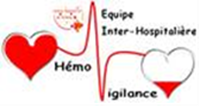 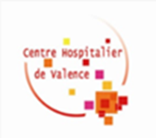 Journée Sécurité Transfusionnelle EIHH    Vendredi 8 octobre 2021Centre Hospitalier de Valence - grande salle de formation – bât. N9h00--------- Accueil ---------------9h15 Risques infectieux 10h15      Exemples d’incidents graves (cas clinique)11h15 Etude clinique COVIPLASM –   Recherche Clinique CH Valence12h15--------------- Repas ----------------13h30Transmission COVID par la transfusion14h30Conclusions EPP 2019/2020 :« Interruption de tâche lors d’une transfusion sanguine »IDE EIHH14h45Transfusion et diurétiques – Dr Miréla CHIRILA-HETSCHHémovigilante CH Valence et Die  coordonnateur de l’ Equipe Inter hospitalière d’Hémovigilance  15h00Chambre des erreurs Equipe EIHH16h30  --------------- Fin de la formation --------------